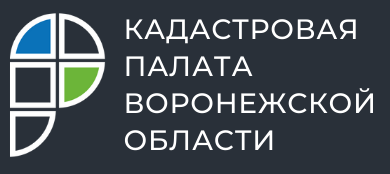 Кадастровая палата проведет горячую линию для дачников24 мая 2022 года с 10:00 до 12:00 Кадастровая палата Воронежской области проведет горячую линию по вопросам оформления загородной недвижимости. Что можно строить на садовых участках? Как оформить свои дома по «дачной амнистии»? Какие документы нужны для кадастрового учета и регистрации прав на загородную недвижимость?На эти и другие вопросы можно получить ответ по телефону горячей линии: 8(473) 327-18-93.